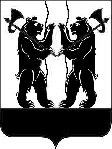 А Д М И Н И С Т Р А Ц И ЯЯРОСЛАВСКОГО МУНИЦИПАЛЬНОГО РАЙОНАП О С Т А Н О В Л Е Н И Е01.06.2017                                                                                                                              № 1995Об отмене постановления Администрации ЯМР от 24.05.2017 № 1861 «О внесении изменений в постановление Администрации ЯМР от 21.03.2017 № 449 «Об утверждении правил определения требований к закупаемым муниципальными органами Ярославского муниципального района, подведомственными указанным органам муниципальными казенными учреждениями и муниципальными бюджетными учреждениями отдельным видам товаров, работ, услуг (в том числе предельные цены товаров, работ, услуг)» Администрация  района  п о с т а н о в л я е т:1. Отменить постановление Администрации Ярославского муниципального района от 24.05.2017 № 1861 «О внесении изменений в постановление Администрации ЯМР от 21.03.2017 № 449 «Об утверждении правил определения требований к закупаемым муниципальными органами Ярославского муниципального района, подведомственными указанным органам муниципальными казенными учреждениями и муниципальными бюджетными учреждениями отдельным видам товаров, работ, услуг (в том числе предельные цены товаров, работ, услуг)».2. Опубликовать постановление в газете «Ярославский агрокурьер».3. Постановление вступает в силу с момента подписания.Глава Ярославского муниципального района                                                                  Н.В.Золотников